Obecní úřad Chudčice ve spolupráci se společností Recovera Využití zdrojů a.s. pro Vás zajistíSBĚR A ODVOZ VELKOOBJEMOVÉHO ODPADU !Mimo odpadů, které lze třídit do barevných kontejnerů, vznikají v domácnostech i další odpady, které je důležité třídit. Ať je to z důvodu jejich dalšího využití, nebo k omezení jejich škodlivých účinků na životní prostředí. I odpad o velkém objemu se dá třídit lehce jako pírko. Třiďte odpady bez ohledu na to, zda jsou velké, či malé. TŘÍDĚNÍ MÁ SMYSL. Co je důležité?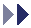 Jedná se o odpad, který vzhledem k jeho velikosti a objemnosti nelze odkládat do běžně dostupných nádob na odpad – ať už jde o kontejner na směsný, či tříděný odpad. Do kontejnerů dávat opravdu jen to, co tam patří.PATŘÍ SEM: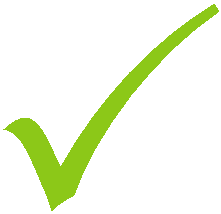 veškerý nábyteksanita (vany, toaletní mísy, umyvadla)koberce, linoleum, textiliematrace, molitanvědra, nádobyrámy oken a dveříostatní (např. lyže, peřiny, zrcadla, kufry, plastové stoly a židle…)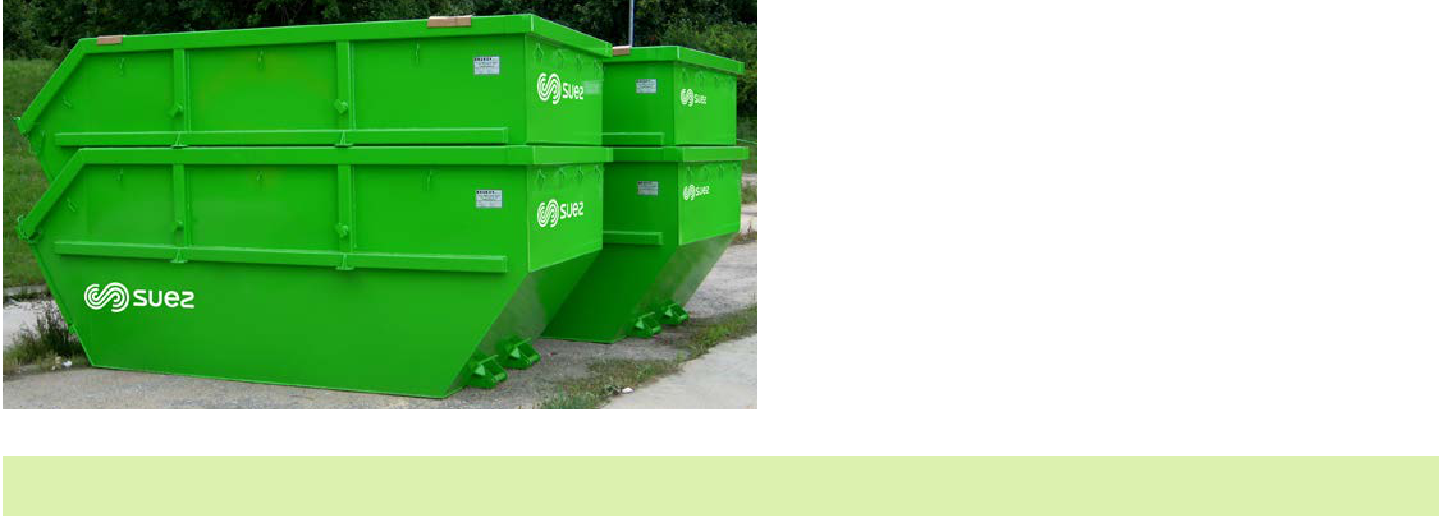 NEPATŘÍ SEM: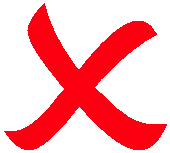 tabulové skloelektroodpadychemikálieodpad, který je možno vhodit do standardních kontejnerů na tříděný odpadstavební odpad, odpady s obsahem azbestuzářivky, výbojky, LED svítidla, baterie, pneumatiky PROSÍME, UKLÁDEJTE ODPADY DO KONTEJNERŮTŘÍDĚNÍM SPOLEČNĚ CHRÁNÍME PŘÍRODNÍ ZDROJE. DĚKUJEME www.recovera.cz   info@recovera.cz   800 102 000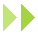 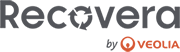 PŘISTAVENÍSTANOVIŠTĚ         ODVOZ     22. 03. 2024     PARKOVIŠTĚ U KD   25. 03. 2024     22. 03. 2024     NA HRÁZI   25. 03. 2024     22. 03. 2024        NA DÉLNÍKU   25. 03. 2024